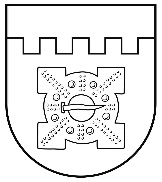 LATVIJAS REPUBLIKADOBELES NOVADA DOMEBrīvības iela 17, Dobele, Dobeles novads, LV-3701Tālr. 63707269, 63700137, 63720940, e-pasts dome@dobele.lvDOMES ĀRKĀRTAS SĒDES PROTOKOLSDobelē2021. gada 7. aprīlī										Nr. 4Sēde sasaukta plkst. 13.30Sēde atklāta plkst. 13.30Sēdi vada:	novada domes priekšsēdētājs ANDREJS SPRIDZĀNSProtokolē:	sēžu protokolu vadītāja DACE RITERFELTEPiedalās deputāti:klātienē - VIKTORS EIHMANIS, EDGARS GAIGALISpieslēgumā ZOOM platformā - ILZE ABRAMOVIČA, IVARS CIMERMANIS, SARMĪTE DUDE, AGITA JANSONE, EDĪTE KAUFMANE, INITA NEIMANE, BAIBA LUCAUA-MAKALISTERE, KASPARS ĻAKSA, GUNTIS SAFRANOVIČS, NORMUNDS SMILTNIEKSNepiedalās ALDIS CĪRULIS - iemesls: darba pienākumi, EDGARS LAIMIŅŠ - iemesls: darba pienākumi, AINĀRS MEIERS - iemesls: darba pienākumi, SANITA OLŠEVSKA - iemesls: darba pienākumiSēdē piedalās pašvaldības administrācijas un iestāžu darbinieki:klātienē – datortīklu administrators GINTS DZENISpieslēgumā ZOOM platformā - izpilddirektors AGRIS VILKS, izpilddirektora vietnieks GUNĀRS KURLOVIČS, Attīstības un plānošanas nodaļas vadītāja LAILA ŠEREIKO, vecākā konsultante DZINTRA MATISONE, Kultūras un sporta pārvaldes vadītāja MĀRA KRŪMIŅAANDREJS SPRIDZĀNS aicina reģistrēties balsošanas sistēmā. Tehnisku problēmu dēļ 3 deputāti nevar piereģistrēties. Deputāti atbalsta ANDREJA SPRIDZĀNA ierosinājumu balsot manuālā režīmā.ANDREJS SPRIDZĀNS uzaicina sākt darba kārtības jautājuma izskatīšanu.Darba kārtība:1.Par projekta “Digitālā ekskursija pa Dobeles Livonijas ordeņa pils kompleksu “Senās pils teikas stāsta…”” iesnieguma iesniegšanuZIŅO Attīstības un plānošanas nodaļas vadītāja LAILA ŠEREIKO par projekta “Digitālā ekskursija pa Dobeles Livonijas ordeņa pils kompleksu “Senās pils teikas stāsta…”” pieteikuma gatavošanu iesniegšanai projektu konkursam “Valsts kultūrkapitāla fonda 2021.gada mērķprogramma “KULTŪRELPA”” un informē par projekta ietvaros plānotajām aktivitātēm.ANDREJS SPRIDZĀNS aicina uzdot jautājums.EDĪTE KAUFMANE jautā vai šis ir Zemgales Plānošanas reģiona izsludinātais kultūras projektu konkurss.Atbild LAILA ŠEREIKO.Citu jautājumu deputātiem nav.	ANDREJS SPRIDZĀNS ierosina balsot par lēmuma projekta apstiprināšanu.Saskaņā ar likuma „Par pašvaldībām” 15. panta pirmās daļas 5. punktu un projektu konkursa “Valsts kultūrkapitāla fonda 2021.gada mērķprogramma “KULTŪRELPA”” nolikumu, ņemot vērā Dobeles novada attīstības programmā 2014.-2020.gadam noteiktā Rīcības virziena (RV4) “Kultūra, sports un atpūta” uzdevumu (U6) “Pilnveidot kultūras iestāžu infrastruktūru un piedāvājumu” (R 1.36 “Veicināt tradicionālās kultūras un tautas tradīcijas balstītu pasākumu attīstību un popularizēšanu”), Dobeles novada dome ar 13 balsīm PAR (I. ABRAMOVIČA, I. CIMERMANIS, S. DUDE, V.EIHMANIS, E. GAIGALIS, A. JANSONE, E. KAUFMANE, B. LUCAUA-MAKALISTERE, K. ĻAKSA, I. NEIMANE, G. SAFRANOVIČS, N. SMILTNIEKS, A. SPRIDZĀNS), PRET – nav, ATTURAS – nav, NOLEMJ pieņemt lēmumu. (Lēmums Nr. 68/4 pielikumā)Sēde slēgta plkst.13.35Nākošā novada domes sēde tiks sasaukta 2021. gada 29. aprīlī, plkst.14.00Sēdes vadītājs	Sēdes vadītājs									A. SPRIDZĀNS 											(07.04.2021.)Protokolēja									D. RITERFELTE(07.04.2021.)Sēdes audioieraksts publicēts Dobeles novada pašvaldības mājaslapā: http://www.dobele.lv/lv/content/domes-sedes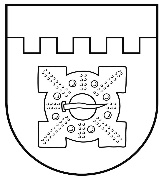 LATVIJAS REPUBLIKADOBELES NOVADA DOMEBrīvības iela 17, Dobele, Dobeles novads, LV-3701Tālr. 63707269, 63700137, 63720940, e-pasts dome@dobele.lv2021. gada 7. aprīlī									Nr. 68/4Par projekta “Digitālā ekskursija pa Dobeles Livonijas ordeņa pils kompleksu “Senās pils teikas stāsta…”” iesnieguma iesniegšanuSaskaņā ar likuma „Par pašvaldībām” 15. panta pirmās daļas 5. punktu un projektu konkursa “Valsts kultūrkapitāla fonda 2021.gada mērķprogramma “KULTŪRELPA”” nolikumu, ņemot vērā Dobeles novada attīstības programmā 2014.-2020.gadam noteiktā Rīcības virziena (RV4) “Kultūra, sports un atpūta” uzdevumu (U6) “Pilnveidot kultūras iestāžu infrastruktūru un piedāvājumu” (R 1.36 “Veicināt tradicionālās kultūras un tautas tradīcijas balstītu pasākumu attīstību un popularizēšanu”), Dobeles novada dome NOLEMJ:Iesniegt projekta “Digitālā ekskursija pa Dobeles Livonijas ordeņa pils kompleksu “Senās pils teikas stāsta…”” iesniegumu  projektu konkursam “Valsts kultūrkapitāla fonda 2021.gada mērķprogramma “KULTŪRELPA””, nosakot kopējo finansējumu 12 222,50 EUR (tai skaitā pievienotās vērtības nodoklis), kur Valsts kultūrkapitāla fonda finansējums 11 479 EUR un Dobeles tūrisma un informācijas centra budžeta finansējums 744,50 EUR.Domes priekšsēdētājs									A.Spridzāns(68/4)Par projekta “Digitālā ekskursija pa Dobeles Livonijas ordeņa pils kompleksu “Senās pils teikas stāsta…”” iesnieguma iesniegšanu